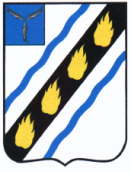 АДМИНИСТРАЦИЯМЕЧЕТНЕНСКОГО  МУНИЦИПАЛЬНОГО ОБРАЗОВАНИЯ
СОВЕТСКОГО МУНИЦИПАЛЬНОГО РАЙОНА САРАТОВСКОЙ ОБЛАСТИ
П О С Т А Н О В Л Е Н И Еот 18.05.2017 № 27с. МечетноеОб  утверждении  Положения об архивном секторе администрации Мечетненского муниципального образованияВо исполнение Федерального закона от 22.10.2004 № 125-ФЗ
«Об архивном деле в Российской Федерации»,  в целях организации и проведения работы по экспертизе ценности документов на стадии делопроизводства при составлении номенклатуры дел в процессе формирования дел, отбору и подготовке к передаче на постоянное хранение в архивный сектор администрации Советского муниципального района  и руководствуясь Уставом Мечетненского муниципального образования Советского  муниципального  района  Саратовской  области,  администрация  Мечетненского  муниципального образования  ПОСТАНОВЛЯЕТ:1. Утвердить Положение об архивном секторе администрации Мечетненского муниципального образования,  согласно приложению  №  1.2. Настоящее постановление вступает в силу со дня его подписания и официального  опубликования в установленном порядке.Глава  Мечетненскогомуниципального образования                                                      Е.Н.ЧуйковаШишкина Т.Н.6 81 86ПОЛОЖЕНИЕ
об архивном секторе администрации  Мечетненского муниципального образования Общие положения           1.1.  Документы, образующиеся в процессе деятельности администрации Мечетненского муниципального образования, имеющие научное, политическое и практическое значение, входят в состав Государственного архивного фонда России.	1.2. В целях обеспечения хранения, учета, а также научного и практического использования документов до сдачи их в государственный архив в соответствии  с «Положением о Государственном фонде России и Законом об Архивном фонде Саратовской области и архивах в Администрации Мечетненского муниципального образования назначается ответственный за архив.	1.3. В своей работе ответственный за архив руководствуется Положением об Архивном фонде Российской Федерации, основами законодательства Российской Федерации и принятыми в соответствии с ними законодательными и иными правовыми актами, Уставом, постановлениями, решениями органов представительной и исполнительной власти муниципального образования, основными правилами работы архивов организаций, типовыми и ведомственными перечнями документов со сроками хранения и настоящим положением.	1.4. Ответственный за архив назначается распоряжением администрации муниципального образования.2.Состав документов архива	В состав документов архива входят законченные делопроизводством документы, образующиеся в результате деятельности администрации муниципального образования.3.Функции ответственного за архив	3.1. Ответственный за архив осуществляет следующие функции:	а) учитывает законченные делопроизводством документы, образованные в результате  деятельности администрации Мечетненского муниципального образования;	б) контролирует сохранность и правильность оформления дел, принимает участие в подшивке дел, составлении номенклатуры дел и проверяет оформление дел в соответствии с утвержденной номенклатурой;	в) организует экспертизу научной и практической ценности документов, находящихся в администрации Мечетненского муниципального образования;	г) создает и пополняет научно-справочный аппарат на документы, подлежащие передачи на государственное хранение (описи, исторические справки);	д) передает документы в архивный сектор в установленные сроки.	3.2. Ответственный за архив принимает участие в разработке методических пособий по делопроизводству и архивному делу (инструкций и памяток по делопроизводству, номенклатуры дел по перечню документов с указанием сроков хранения). Подшивает документы законченные делопроизводством, составляет списки описи и предоставляет их в архивный сектор. 4. Права ответственного за архив	Для выполнения указанных выше функций, ответственному за архив предоставляется право требовать от специалистов администрации муниципального образования соблюдения установленных правил постановки документальной части делопроизводства и работы архива. Докладывать главе муниципального образования о состоянии делопроизводства, устанавливать связь по вопросам архивной работы с архивным сектором администрации Советского муниципального района.Верно:Главный специалистадминистрации                                                                               Т.Н.ШишкинаПриложение  №  1к  постановлению  администрацииМечетненского муниципального образования  от 18.05.2017  № 27